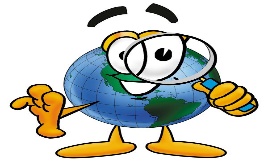 Викторина по географииI.Геологика- По данным определениям отгадайте географический термин или понятие. Тёплый, холодный, звёздный, кислотный, слепой, грибной, частый, затяжной, проливной... Метеоритный, транспортный, финансовый, воздушный, людской, дождевой, водный, грязевый, речной... Наземный, подводный,  спящий, потухший, грозный, огнедышащий, извергающийся... Золотой, сахарный, крупный, мелкий, морской, речной...Живая, мертвая, огненная, жёсткая, мягкая, мутная, прозрачная, проточная, пресная, солёная... Пышные, кудрявые, ватные, перистые, слоистые, кучевые, дождевые, грозовые... Звёздный, весёлый, холодный, теплый,  сильный,  слабый, порывистый,  южный,  северо-западный... Звуковая, световая, воздушная, взрывная, ударная, магнитная,   длинная, кроткая, сейсмическая, морская, приливно-отливная... Тёплая, дружеская, непринуждённая, напряжённая, здоровая, загрязнённая, земная, солнечная... II. Каждому своё- К каждому списку имён собственных нужно найти его прилагательное, чтобы с ним получилось географическое название, которое и в самом деле можно найти на карте.Каньон, Барьерный риф, Енисей - ... 2. Орлеан, Зеландия, Гвинея – Ледовитый океан, Осетия, Кавказ - … III. «В океане юмора»(география + юмор)Зелёный платок уронили в Желтое море. Каким его вытащили из воды? Назовите самый тонкий и острый мыс Каким озером любуются в театре Как называется остров в океане, в котором не растёт кокос и не ловится крокодил В какой стране все животные с сумками бегают Какой город Р. Ф. самый сердитый Какой полуостров заявляет о своей величине Какой остров называет себя спортивной одеждой Какой остров, потеряв букву, становится геометрической фигурой Какую цепь нельзя поднять На каком фронте не воюют Какое государство можно носить на голове Какая европейская столица стоит на скошенной траве Какой лес вырастает в школьных классах на тех уроках, к которым ребята хорошо подготовились Какая из двух гор выше: Эверест или Джомолунгма? Назовите самую сладкую и любимую всеми детьми пустыню .Именем какого полуострова нашей страны называют задние ряды парт в классе? IV. «Восхождение к вершинам знаний»Географические рекорды РоссииСамое мелководное море на Земле и самое маленькое по площади у берегов России Самая большая равнина России Самые высокие горы России Самая полноводная река России Самый высокий действующий вулкан России С каким государством у России самая короткая границаСамый большой остров России Самая длинная горная система России Самая высокая вершина Самое глубокое озеро в мире и самое большое по площади в России С каким государством у России самая протяжённая граница Где в России самая холодная зима 